   BBQ Competition Information and Official Entry Form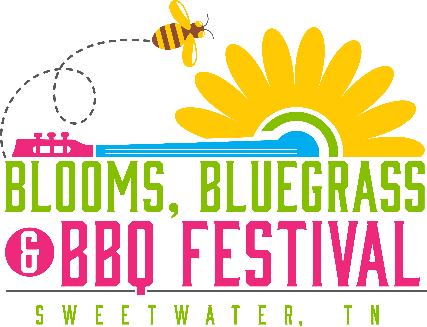 CATEGORY AND PRIZE INFORMATION:(Prize money based on 20 entries will be adjusted if less than 20 teams)**	Wampler’s Sausage and “Best Side Dish” categories will be judged on taste and presentation (full garnishment). A cash prize will be awarded for the winning entries incorporating Wampler’s Sausage into the recipe. The Best Side Dish will be awarded a cash prize and may be made ahead of time.  Best BBQ Sauce category may be made ahead of time and will be judged on taste with a cash prize for winning entries.   Meat categories will be judged on taste, tenderness, and presentation.  Garnishment is optional.  Turn in for all categories is the designated table at the entry room.DATES (SET-UP AND JUDGING):	Friday, May 6, 2022	8:00 a.m. - 4:00 p.m. Set-Up (no later than 4:00 p.m.)  Meat will be inspected upon arrival to ensure no meat has been pre-cooked.  			5:00 p.m.- Cookers meeting 		            Saturday, May 7, 2022             	10:00 a.m. Wampler’s sausage category – Sausage provided at Cooker’s meeting		10:15 a.m. Best BBQ Sauce- Preparation before competition acceptable		10:30 a.m. Best side dish- Preparation before competition acceptable		11:00 a.m. Chicken		11:30 a.m.  Pork		12:00 p.m. Ribs		12:30 p.m. Brisket		Awards at the Gazebo 4:00pm or sooner if results are in.TEAM REGULATIONS: Contestants are encouraged to set-up on Friday.  Earlier setup by permission.  Contestants who wish to vend to the public are encouraged to vend Friday and Saturday and must be prepared for a health department inspection.  Utilities will be available (contestants must furnish water hose and/or extension cords).  In case of unforeseen interruptions to power supply, contestants are encouraged to bring available generators.Contestants will not be allowed to leave the competition until awards ceremony and distribution of prizes is completed.OFFICIAL ENTRY FORM:    Mark here: _____ if you are a returning team (Same team name and chief cook)Team Name:			Chief Cook:		Contact Person:					Phone:			Email:		Address:					City:			State:			Zip:		Do you wish to vend to the public? _____Yes    ______No.    If yes, would you like to vend on Friday? _____Yes    ______No.  Please mark your preferred power access here:  _________ 110 (Standard plug)  or     ________ 30-amp plugENTRY FEES: 	All spaces include access to water.  Ice is sold at the depot at cost to competitors.  There is a wash station and bathroom onsite at the Main Street Marketplace for use.	The depot will remain unlocked overnight for use of public restrooms and water fountain.	A dumpster is provided for contestant use.	$200 entry fee Each space includes: 20 x 20 ft, 110 power supply access or 30 amp upon request***This is a fundraising event for:	Sweetwater Merchants and Property Owners Association (SMPOA)	Make checks payable to: 	SMPOA	Send entry form and check to: 	SMPOA, P.O. Box 123, Sweetwater, TN 37874The competition committee reserves the right to approve or reject any application.  If your application is not accepted, your money will be refunded. However, no refund of the application fee will be made once you have been accepted into the competition. Any photo taken of your team onsite become the property of SMPOA and may be used for promotional purposes. Contestant agrees to indemnify and hold SMPOA, the City of Sweetwater, property owner,  its volunteers and event sponsors, harmless from any and all claims made against the barbecue competition, including, without limitation, all cost liabilities, judgments, expenses, damages or reasonable attorney's fees, arising out of or in connection with (1) any structure erected by contestant, (2) any apparatus, equipment or personal property used by contestant, (3) an act or omission to act of agents, and (4) any claims made on account or resulting from contestant's participation in the contest.I agree to abide by the City of Sweetwater, SMPOA and the BBQ Competition Rules and Regulations.TEAM CAPTAIN/CHIEF COOK (PRINT NAME)				TEAM CAPTAIN/CHIEF COOK SIGNATURE			DATEOther Categories:   Wampler’s Sausage (sausage provided), Best BBQ Sauce,“Best Side Dish”   See turn in times below.Saturday Meat Judging:Chicken, Pork, Ribs, Brisket-  See turn in times below.